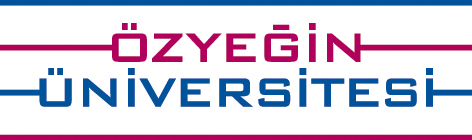 DEPARTMENT OF COMMUNICATION DESIGNCOD 300/400 SUMMER INTERNSHIP II/III	    INTERNSHIP DIARY